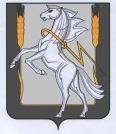 Совет депутатов Рощинского сельского поселенияСосновского муниципального района Челябинской областичетвертого созываРЕШЕНИЕ «28» июня 2022 г. №139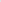 О внесении изменений в Решение Совета депутатовРощинского сельского поселения Сосновского муниципального района Челябинской областичетвертого созыва от 21 января 2021 года № 61О назначении гарантирующей организации для водоснабжения п. РощиноСовет депутатов Рощинского сельского поселения Сосновского муниципального района Челябинской области четвертого созыва для уточнения зоны деятельности гарантирующей организации по вопросам водоснабжения Рощинского сельского поселенияРЕШАЕТ: Читать п.1 Решения № 61 от 21 января 2021 года, в следующей редакции: Назначить гарантирующей организацией, осуществляющей водоснабжение на территории Рощинского сельского поселения, а именно п. Рощино и д. Новое Поле, ООО «Лазурит», директор Езовских Евгения Альбертовна. считать датой назначения гарантирующей организацией ООО «Лазурит» с 12 января 2021 года.2. Разместить настоящее решение на официальном сайте Рощинского сельского поселения http://roshinskoe.eps74.ru 3. Решение вступает в силу с момента подписания.4. Контроль за исполнением Решения возложить на депутата Андрейченко Е.А.Глава Рощинского                                             Председатель Совета депутатовсельского поселения                                              Рощинского сельского поселения______________Л.А. Ефимова                            ______________С.Ю. Волосникова